1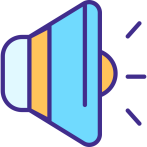 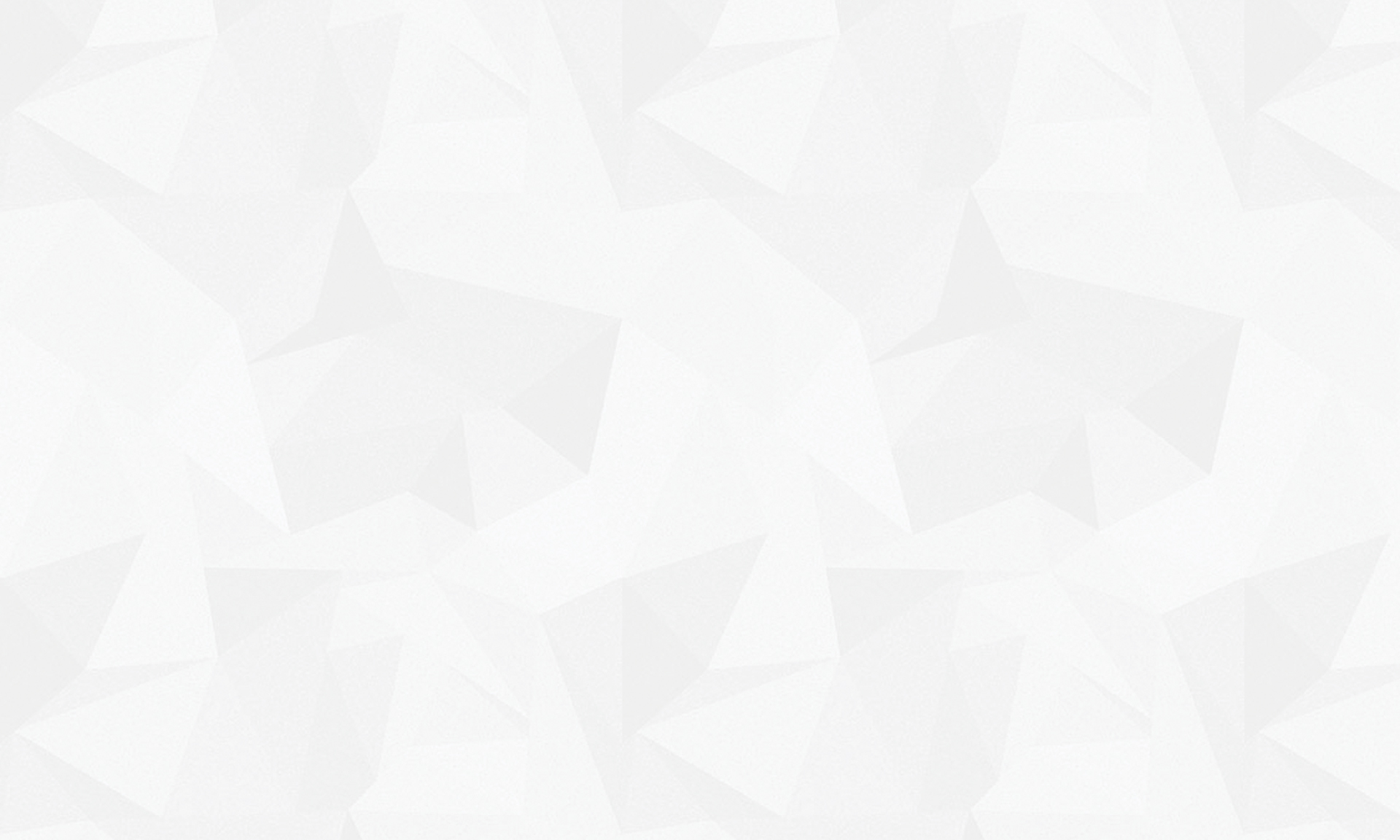 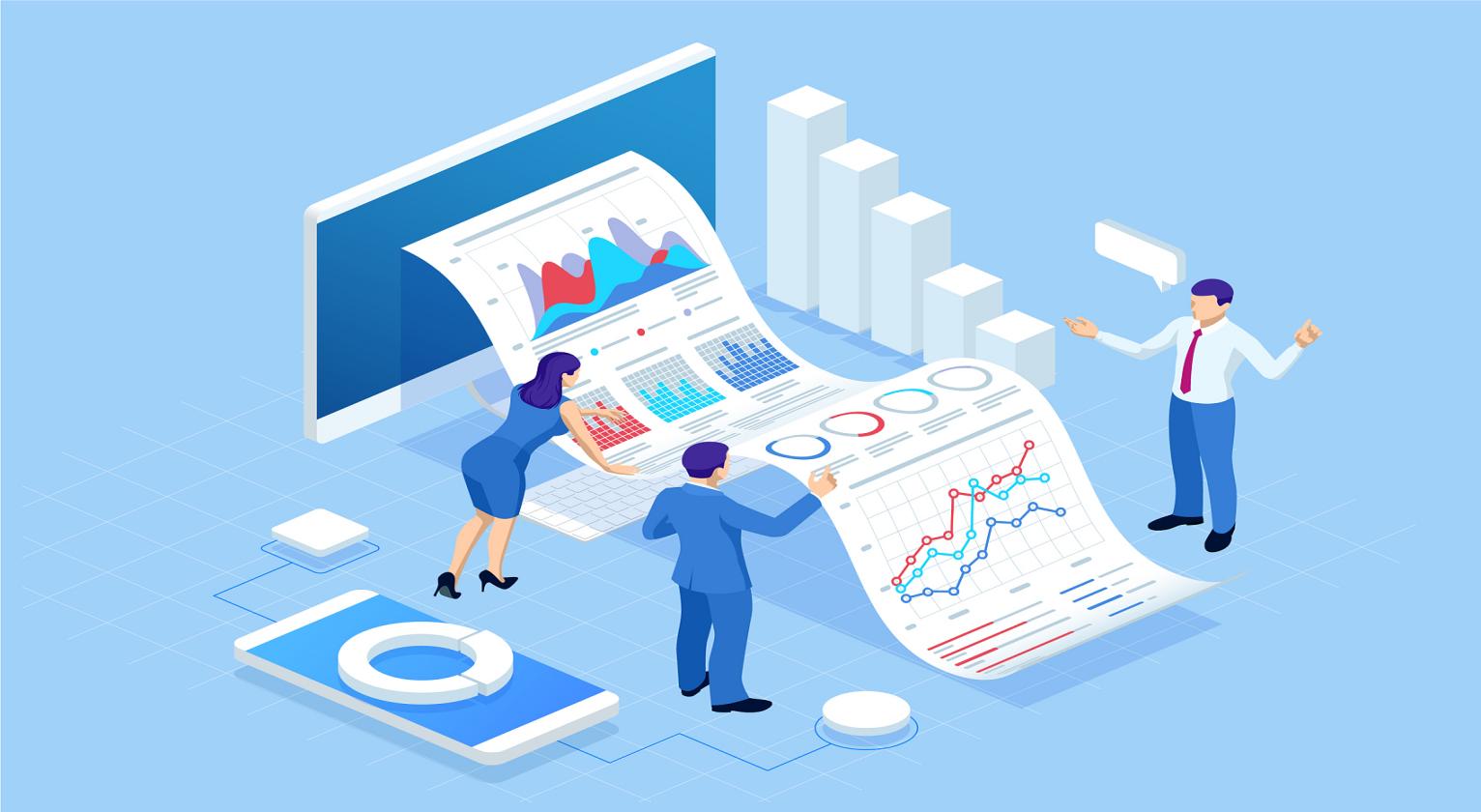 2022年度部门决算公开文本成安县文化广电和旅游局二〇二三年十一月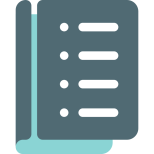 目    录第一部分   部门概况一、部门职责二、机构设置第二部分   2022年度部门决算报表一、收入支出决算总表二、收入决算表三、支出决算表四、财政拨款收入支出决算总表五、一般公共预算财政拨款支出决算表六、一般公共预算财政拨款基本支出决算明细表七、政府性基金预算财政拨款收入支出决算表八、国有资本经营预算财政拨款支出决算表九、财政拨款“三公”经费支出决算表第三部分   2022年度部门决算情况说明一、收入支出决算总体情况说明二、收入决算情况说明三、支出决算情况说明四、财政拨款收入支出决算总体情况说明五、财政拨款“三公” 经费支出决算情况说明六、机关运行经费支出说明七、政府采购支出说明八、国有资产占用情况说明九、预算绩效情况说明十、其他需要说明的情况第四部分  名词解释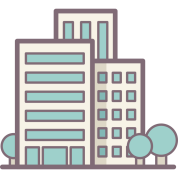  第一部分  部门概况一、部门职责（一）贯彻执行党和国家文化、广播电视、网络视听节目和旅游工作方针政策和法律法规。研究拟订全市文化、广播电视、网络视听节目和旅游政策措施，起草全市文化、广播电视、网络视听节目服务管理和旅游地方性法规、政府规章草案。（二）拟订全市文化事业、文化产业、广播电视领域和旅游业发展规划并组织实施，推进文化、广播电视和旅游融合发展，推进文化、广播电视和旅游体制机制改革。（三）管理和组织全市性重大文化、广播电视和旅游活动，组织实施全市公共服务重大工程。指导全市重点文化和旅游设施建设，组织邯郸文化和旅游整体形象推广，促进对外合作和国际市场推广；制定全市旅游市场开发营销战略并组织实施，指导、组织推进全域旅游。扶助老少边贫地区广播电视建设和发展。（四）负责全市文化、广播电视和旅游事业发展。推动全市文化、广播电视和旅游公共服务体系建设，深入实施文化惠民工程，统筹推进全市文化、广播电视和旅游服务标准化、均等化。负责全市文化、广播电视和旅游统计工作。（五）统筹规划全市文化产业、广播电视产业和旅游产业。组织实施文化和旅游资源普查、挖掘、保护和开发利用工作，促进文化产业、广播电视产业和旅游产业发展。（六）指导、推进全市文化、广播电视和旅游科技创新发展，推进文化、广播电视和旅游行业信息化、标准化建设。（七）指导、管理全市文艺事业。指导艺术创作生产，扶持体现社会主义核心价值观、具有导向性代表性示范性的文艺作品，推动全市各门类艺术、各艺术品种发展。指导全市电视剧行业发展和电视剧创作生产。（八）组织协调文化遗产的管理和保护，指导和管理文物、博物馆事业，组织指导文物的保护抢救、考古发掘和开发利用工作。（九）负责全市非物质文化遗产保护，推动非物质文化遗产的保护、传承、普及、弘扬和振兴。（十）指导全市文化、广播电视和旅游市场发展。对文化、广播电视和旅游市场经营进行行业监管，推进全市文化、广播电视和旅游行业信用体系建设，依法规范文化、广播电视和旅游市场。二、机构设置从决算编报单位构成看，纳入2022年度本部门决算汇编范围的独立核算单位（以下简称“单位”）共  个，具体情况如下：我部门无二级预算单位，因此，成安县文化广电和旅游局2022年度部门决算即成安县文化广电和旅游局本级2022年度决算。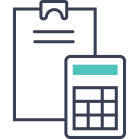     第二部分  2022年度部门决算表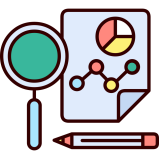 第三部分 2022年度部门决算情况说明一、收入支出决算总体情况说明本部门2022年度收、支总计（含结转和结余）565.37万元。与2021年度决算相比，收支各减少196.22万元、113万元，下降26%、17%，主要原因是精简支出，减少不必要的支出。二、收入决算情况说明本部门2022年度收入合计565.37万元，其中：财政拨款收入565.37万元，占100%。三、支出决算情况说明本部门2022年度支出合计565.37万元，其中：基本支出242.73万元，占42.9%；项目支出322.64万元，占57.1%。四、财政拨款收入支出决算总体情况说明（一）财政拨款收支与2021年度决算对比情况本部门2022年度财政拨款本年收入565.37万元,比2021年度减少196.22万元，降低26%，主要是各项设施完善，用于基础设施建设的收入减少；本年支出565.37万元，减少113万元，降低17%，主要是不必要的支出减少。具体情况如下：1.一般公共预算财政拨款本年收入565.37万元，比上年增减少196.22万元；主要是各项设施完善，用于基础设施建设的收入减少；本年支出565.37万元，比上年减少113万元，降低17%，主要是不必要的支出减少。2.政府性基金预算财政拨款本年收入0万元，比上年增加0万元，增长0%；本年支出0万元，比上年增加0万元，增长0%。3.国有资本经营预算财政拨款本年收入0万元，比上年增加0万元，增长0%；本年支出0万元，比上年增加0万元，增长0%。（二）财政拨款收支与年初预算数对比情况本部门2022年度财政拨款本年收入565.37万元，完成年初预算的136%,比年初预算增加150.14万元，决算数大于预算数主要原因是文化旅游体育与传媒收入增加；本年支出565.37万元，完成年初预算的127%,比年初预算增加119.19万元，决算数大于预算数主要原因是文化旅游体育与传媒支出增加。具体情况如下：1.一般公共预算财政拨款本年收入完成年初预算136%，比年初预算增加150.14万元，主要是文化旅游体育与传媒收入增加；支出完成年初预算127%，比年初预算增加119.19万元，主要是文化旅游体育与传媒支出增加。2.政府性基金预算财政拨款本年收入完成年初预算0%，比年初预算增加0万元；支出完成年初预算0%，比年初预算增加0万元。3.国有资本经营预算财政拨款本年收入完成年初预算x%，比年初预算增加0万元；支出完成年初预算0%，比年初预算增加0万元。财政拨款支出决算结构情况2022年度财政拨款支出565.37万元，主要用于以下方面：文化旅游体育与传媒支出526.44万元，占93%，主要用于机关行政运行、文化宣传活动、文化用品配备等支出；社会保障和就业支出16.43万元，占2.9%，主要用于缴纳养老保险、职业年金等支出；卫生健康支出10.5万元，占1.8%，主要用于缴纳医疗保险等支出；住房保障支出12万元，占 2.3%，主要用于缴纳住房公积金等支出。（四）一般公共预算基本支出决算情况说明2022年度财政拨款基本支出242.73万元，其中：人员经费205.14万元，主要包括基本工资、津贴补贴、奖金、伙食补助费、绩效工资、机关事业单位基本养老保险缴费、职业年金缴费、职工基本医疗保险缴费、公务员医疗补助缴费、住房公积金、医疗费、其他社会保障缴费、其他工资福利支出、离休费、退休费、抚恤金、生活补助、医疗费补助、奖励金、其他对个人和家庭的补助支出。公用经费 36.48万元，主要包括办公费、印刷费、咨询费、手续费、水费、电费、邮电费、取暖费、物业管理费、差旅费、因公出国（境）费用、维修（护）费、租赁费、会议费、培训费、公务接待费、专用材料费、劳务费、委托业务费、工会经费、福利费、公务用车运行维护费、其他交通费用、税金及附加费用、其他商品和服务支出、办公设备购置。五、财政拨款“三公” 经费支出决算情况说明（一）“三公”经费财政拨款支出决算总体情况说明本部门2022年度“三公”经费财政拨款支出预算为0.71万元，支出决算为0.71万元，完成预算的100%,较预算增加0万元，增长0%；较2021年度决算减少0.94万元，降低57%，主要是用于公车维修的费用减少。（二）“三公”经费财政拨款支出决算具体情况说明1.因公出国（境）费支出情况。本部门2022年度因公出国（境）费支出预算为0万元，支出决算0万元，完成预算的0%。因公出国（境）费支出较预算增加0万元，增长0%；较上年增加0万元，增长0%。其中因公出国（境）团组0个、共0人、参加其他单位组织的因公出国（境）团组0个、共0人/无本单位组织的出国（境）团组。2.公务用车购置及运行维护费支出情况。本部门2022年度公务用车购置及运行维护费预算为0.71万元，支出决算0.71万元，完成预算的100%。较预算减少0万元，降低0%；较上年减少0.94万元，降低57%,主要是用于公车维修的费用减少。其中：公务用车购置费支出0万元：本部门2022年度公务用车购置量0辆，发生“公务用车购置”经费支出0万元。公务用车购置费支出较预算增加0万元，增长0%。公务用车运行维护费支出0.71万元：本部门2022年度单位公务用车保有量1辆。公车运行维护费支出较预算持平；较上年减少0.94万元，降57%，主要是用于公车维修的费用减少。3.公务接待费支出情况。本部门2022年度公务接待费支出预算为0万元，支出决算0万元，完成预算的0%。公务接待费支出较预算增加0万元，降低0%；较上年度减少0万元，降低0%。本年度共发生公务接待0批次、0人次。六、机关运行经费支出说明本部门2022年度机关运行经费支出171.83万元，比2021年度增加79.61万元，增长86%。主要原因是单位活动增加，用于机关运行的经费随之增加。七、政府采购支出说明本部门2022年度政府采购支出总额0万元，从采购类型来看，政府采购货物支出0万元、政府采购工程支出0万元、政府采购服务支出 0万元。授予中小企业合同金额0万元，占政府采购支出总额的0%，其中授予小微企业合同金额0万元，占政府采购支出总额的 0%。八、国有资产占用情况说明截至2022年12月31日，本部门共有车辆1辆，与上年持平。其中，副部（省）级及以上领导用车0辆，主要领导干部用车0辆，机要通信用车1辆，应急保障用车0辆，执法执勤用车0辆，特种专业技术用车0辆，离退休干部用车0辆，其他用车0辆；单位价值100万元以上设备（不含车辆）0台（套）。九、预算绩效情况说明（一）预算绩效管理工作开展情况根据预算绩效管理要求，本部门组织对2022年度一般公共预算项目支出全面开展绩效自评，其中，一级项目2个，共涉及资金161.98万元，占一般公共预算项目支出总额的28.65%。（二）部门决算中项目绩效自评结果本部门在今年部门决算公开中反映“综合文化服务中心”配备文化用品项目及“综合文化服务中心”定制加厚铜牌项目等2个项目绩效自评结果。“综合文化服务中心”配备文化用品项目及“综合文化服务中心”定制加厚铜牌项目自评综述：根据年初设定的绩效目标，综合文化服务中心”配备文化用品项目及“综合文化服务中心”定制加厚铜牌项目绩效自评得分为100分（绩效自评表附后）。全年预算数为161.98万元，执行数为161.98万元，完成预算的100%。项目绩效目标完成情况：通过项目实施，完成了年初设定的各项绩效目标，完成文化站、乡村文化室建设;完成文化用品配备等。未发现问题。综合文化服务中心”配备文化用品项目及“综合文化服务中心”定制加厚铜牌项目绩效自评综述。项目决策科学，依据充分；项目管理较为规范，项目完成效果好；项目实施后达到了预期目的，满足了群众的精神文化需求。（三）部门评价项目绩效评价结果十、其他需要说明的情况1. 成安县文化广电和旅游局2020年度未发生政府性基金预算、国有资金经营预算收支及结转结余情况，故政府性基金预算、国有资金经营预算等表以空表列示。2. 由于决算公开表格中金额数值应当保留两位小数，公开数据为四舍五入计算结果，个别数据合计项与分项之和存在小数点后差额，特此说明。第四部分  名词解释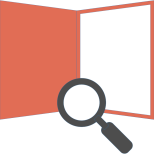 财政拨款收入：指单位从同级财政部门取得的财政预算资金。事业收入：指事业单位开展专业业务活动及辅助活动取得的收入。经营收入：指事业单位在专业业务活动及其辅助活动之外开展非独立核算经营活动取得的收入。其他收入：指单位取得的除上述收入以外的各项收入。主要是事业单位固定资产出租收入、存款利息收入等。   五、使用非财政拨款结余：指事业单位使用以前年度积累的非财政拨款结余弥补当年收支差额的金额。年初结转和结余：指单位以前年度尚未完成、结转到本年仍按原规定用途继续使用的资金，或项目已完成等产生的结余资金。结余分配：指事业单位按照会计制度规定缴纳的所得税、提取的专用结余以及转入非财政拨款结余的金额等。年末结转和结余：指单位按有关规定结转到下年或以后年度继续使用的资金，或项目已完成等产生的结余资金。基本支出：指为保障机构正常运转、完成日常工作任务而发生的人员支出和公用支出。十、项目支出：指在基本支出之外为完成特定行政任务和事业发展目标所发生的支出。十一、基本建设支出：填列由本级发展与改革部门集中安排的用于购置固定资产、战略性和应急性储备、土地和无形资产，以及购建基础设施、大型修缮所发生的一般公共预算财政拨款支出，不包括政府性基金、财政专户管理资金以及各类拼盘自筹资金等。十二、其他资本性支出：填列由各级非发展与改革部门集中安排的用于购置固定资产、战备性和应急性储备、土地和无形资产，以及购建基础设施、大型修缮和财政支持企业更新改造所发生的支出。十三、“三公”经费：指部门用财政拨款安排的因公出国（境）费、公务用车购置及运行费和公务接待费。其中，因公出国（境）费反映单位公务出国（境）的国际旅费、国外城市间交通费、住宿费、伙食费、培训费、公杂费等支出；公务用车购置及运行费反映单位公务用车购置支出（含车辆购置税、牌照费）及按规定保留的公务用车燃料费、维修费、过桥过路费、保险费、安全奖励费用等支出；公务接待费反映单位按规定开支的各类公务接待（含外宾接待）支出。十四、其他交通费用：填列单位除公务用车运行维护费以外的其他交通费用。如公务交通补贴、租车费用、出租车费用，飞机、船舶等燃料费、维修费、保险费等。十五、公务用车购置：填列单位公务用车车辆购置支出（含车辆购置税、牌照费）。十六、其他交通工具购置：填列单位除公务用车外的其他各类交通工具（如船舶、飞机等）购置支出（含车辆购置税、牌照费）。十七、机关运行经费：指为保障行政单位（包括参照公务员法管理的事业单位）运行用于购买货物和服务的各项资金，包括办公及印刷费、邮电费、差旅费、会议费、福利费、日常维修费、专用材料以及一般设备购置费、办公用房水电费、办公用房取暖费、办公用房物业管理费、公务用车运行维护费以及其他费用。十八、经费形式:按照经费来源，可分为财政拨款、财政性资金基本保证、财政性资金定额或定项补助、财政性资金零补助四类序号单位名称单位基本性质经费形式1成安县文化广电和旅游局(本级)行政单位财政拨款注：1、单位基本性质分为行政单位、参公事业单位、财政补助事业单位、经费自理事业单位四类。2、经费形式分为财政拨款、财政性资金基本保证、财政性资金定额或定项补助、财政性资金零补助四类。注：1、单位基本性质分为行政单位、参公事业单位、财政补助事业单位、经费自理事业单位四类。2、经费形式分为财政拨款、财政性资金基本保证、财政性资金定额或定项补助、财政性资金零补助四类。注：1、单位基本性质分为行政单位、参公事业单位、财政补助事业单位、经费自理事业单位四类。2、经费形式分为财政拨款、财政性资金基本保证、财政性资金定额或定项补助、财政性资金零补助四类。注：1、单位基本性质分为行政单位、参公事业单位、财政补助事业单位、经费自理事业单位四类。2、经费形式分为财政拨款、财政性资金基本保证、财政性资金定额或定项补助、财政性资金零补助四类。         收入支出决算总表         收入支出决算总表         收入支出决算总表         收入支出决算总表         收入支出决算总表         收入支出决算总表         收入支出决算总表         收入支出决算总表                       公开01表                       公开01表                       公开01表                       公开01表                       公开01表部门：成安县文化广电和旅游局部门：成安县文化广电和旅游局 2022年度                       单位：万元                       单位：万元                       单位：万元                       单位：万元                       单位：万元收入收入收入收入收入支出支出支出支出项    目行次行次决算数决算数项    目行次决算数决算数栏    次11栏    次22一、一般公共预算财政拨款收入11565.37565.37一、一般公共服务支出32二、政府性基金预算财政拨款收入22二、外交支出33三、国有资本经营预算财政拨款收入33三、国防支出34四、上级补助收入44四、公共安全支出35五、事业收入55五、教育支出36六、经营收入66六、科学技术支出37七、附属单位上缴收入77七、文化旅游体育与传媒支出38526.44526.44八、其他收入88八、社会保障和就业支出3916.4316.4399九、卫生健康支出4010.510.51010十、节能环保支出411111十一、城乡社区支出421212十二、农林水支出431313十三、交通运输支出441414十四、资源勘探工业信息等支出451515十五、商业服务业等支出461616十六、金融支出471717十七、援助其他地区支出481818十八、自然资源海洋气象等支出491919十九、住房保障支出5012122020二十、粮油物资储备支出512121二十一、国有资本经营预算支出522222二十二、灾害防治及应急管理支出532323二十三、其他支出542424二十四、债务还本支出552525二十五、债务付息支出562626二十六、抗疫特别国债安排的支出57本年收入合计2727565.37565.37本年支出合计58565.37565.37使用非财政拨款结余2828结余分配59年初结转和结余2929年末结转和结余60303061总计3131565.37565.37总计62565.37565.37注：1.本表反映部门本年度的总收支和年末结转结余情况。
    2.本套报表金额单位转换时可能存在尾数误差。注：1.本表反映部门本年度的总收支和年末结转结余情况。
    2.本套报表金额单位转换时可能存在尾数误差。注：1.本表反映部门本年度的总收支和年末结转结余情况。
    2.本套报表金额单位转换时可能存在尾数误差。注：1.本表反映部门本年度的总收支和年末结转结余情况。
    2.本套报表金额单位转换时可能存在尾数误差。注：1.本表反映部门本年度的总收支和年末结转结余情况。
    2.本套报表金额单位转换时可能存在尾数误差。注：1.本表反映部门本年度的总收支和年末结转结余情况。
    2.本套报表金额单位转换时可能存在尾数误差。注：1.本表反映部门本年度的总收支和年末结转结余情况。
    2.本套报表金额单位转换时可能存在尾数误差。注：1.本表反映部门本年度的总收支和年末结转结余情况。
    2.本套报表金额单位转换时可能存在尾数误差。注：1.本表反映部门本年度的总收支和年末结转结余情况。
    2.本套报表金额单位转换时可能存在尾数误差。注：1.本表反映部门本年度的总收支和年末结转结余情况。
    2.本套报表金额单位转换时可能存在尾数误差。注：1.本表反映部门本年度的总收支和年末结转结余情况。
    2.本套报表金额单位转换时可能存在尾数误差。注：1.本表反映部门本年度的总收支和年末结转结余情况。
    2.本套报表金额单位转换时可能存在尾数误差。注：1.本表反映部门本年度的总收支和年末结转结余情况。
    2.本套报表金额单位转换时可能存在尾数误差。收入决算表收入决算表收入决算表收入决算表收入决算表收入决算表收入决算表收入决算表收入决算表收入决算表公开02表部门：成安县文化广电和旅游局部门：成安县文化广电和旅游局部门：成安县文化广电和旅游局2022年度单位：万元项    目项    目项    目本年收入合计财政拨款收入上级补助收入事业收入经营收入附属单位上缴收入其他收入科目代码科目代码科目名称本年收入合计财政拨款收入上级补助收入事业收入经营收入附属单位上缴收入其他收入科目代码科目代码科目名称本年收入合计财政拨款收入上级补助收入事业收入经营收入附属单位上缴收入其他收入栏次栏次栏次1234567合计合计合计565.37565.37207207文化旅游体育与传媒支出526.44526.442070120701文化和旅游349.06349.0620701012070101  行政运行171.83171.8320701052070105  文化展示及纪念机构15.8215.8220701092070109  群众文化8.258.2520701992070199  其他文化和旅游支出153.16153.162070220702文物12.8812.8820702042070204  文物保护12.8812.882079920799其他文化旅游体育与传媒支出164.50164.5020799992079999  其他文化旅游体育与传媒支出164.50164.50208208社会保障和就业支出16.4316.432080520805行政事业单位养老支出15.7615.7620805052080505  机关事业单位基本养老保险缴费支出11.8711.8720805062080506  机关事业单位职业年金缴费支出3.893.892080820808抚恤0.670.6720808012080801  死亡抚恤0.670.67210210卫生健康支出10.5010.502101221012财政对基本医疗保险基金的补助10.5010.5021012012101201  财政对职工基本医疗保险基金的补助10.5010.50221221住房保障支出12.0012.002210222102住房改革支出12.0012.0022102012210201  住房公积金12.0012.00注：本表反映部门本年度取得的各项收入情况。注：本表反映部门本年度取得的各项收入情况。注：本表反映部门本年度取得的各项收入情况。注：本表反映部门本年度取得的各项收入情况。注：本表反映部门本年度取得的各项收入情况。注：本表反映部门本年度取得的各项收入情况。注：本表反映部门本年度取得的各项收入情况。注：本表反映部门本年度取得的各项收入情况。注：本表反映部门本年度取得的各项收入情况。注：本表反映部门本年度取得的各项收入情况。支出决算表支出决算表支出决算表支出决算表支出决算表支出决算表支出决算表支出决算表支出决算表公开03表部门：成安县文化广电和旅游局部门：成安县文化广电和旅游局部门：成安县文化广电和旅游局2022年度单位：万元项    目项    目项    目本年支出合计基本支出项目支出上缴上级支出经营支出对附属单位补助支出科目代码科目代码科目名称本年支出合计基本支出项目支出上缴上级支出经营支出对附属单位补助支出科目代码科目代码科目名称本年支出合计基本支出项目支出上缴上级支出经营支出对附属单位补助支出栏次栏次栏次123456合计合计合计565.37242.73322.64207207文化旅游体育与传媒支出526.44203.80322.642070120701文化和旅游349.06190.81158.2520701012070101  行政运行171.83171.8320701052070105  文化展示及纪念机构15.8215.8220701092070109  群众文化8.250.008.2520701992070199  其他文化和旅游支出153.163.16150.002070220702文物12.8812.8820702042070204  文物保护12.8812.882079920799其他文化旅游体育与传媒支出164.500.11164.3920799992079999  其他文化旅游体育与传媒支出164.500.11164.39208208社会保障和就业支出16.4316.432080520805行政事业单位养老支出15.7615.7620805052080505  机关事业单位基本养老保险缴费支出11.8711.8720805062080506  机关事业单位职业年金缴费支出3.893.892080820808抚恤0.670.6720808012080801  死亡抚恤0.670.67210210卫生健康支出10.5010.502101221012财政对基本医疗保险基金的补助10.5010.5021012012101201  财政对职工基本医疗保险基金的补助10.5010.50221221住房保障支出12.0012.002210222102住房改革支出12.0012.0022102012210201  住房公积金12.0012.00注：本表反映部门本年度各项支出情况。注：本表反映部门本年度各项支出情况。注：本表反映部门本年度各项支出情况。注：本表反映部门本年度各项支出情况。注：本表反映部门本年度各项支出情况。注：本表反映部门本年度各项支出情况。注：本表反映部门本年度各项支出情况。注：本表反映部门本年度各项支出情况。注：本表反映部门本年度各项支出情况。财政拨款收入支出决算总表财政拨款收入支出决算总表财政拨款收入支出决算总表财政拨款收入支出决算总表财政拨款收入支出决算总表财政拨款收入支出决算总表财政拨款收入支出决算总表财政拨款收入支出决算总表财政拨款收入支出决算总表财政拨款收入支出决算总表财政拨款收入支出决算总表财政拨款收入支出决算总表财政拨款收入支出决算总表财政拨款收入支出决算总表财政拨款收入支出决算总表财政拨款收入支出决算总表收入收入收入收入收入支出支出支出支出支出支出支出支出支出项    目项    目项    目行次金额项    目项    目行次行次合计一般公共预算财政拨款政府性基金预算财政拨款政府性基金预算财政拨款国有资本经营预算财政拨款栏    次栏    次栏    次1栏    次栏    次23445一、一般公共预算财政拨款一、一般公共预算财政拨款一、一般公共预算财政拨款1565.37一、一般公共服务支出一、一般公共服务支出3333二、政府性基金预算财政拨款二、政府性基金预算财政拨款二、政府性基金预算财政拨款2二、外交支出二、外交支出3434三、国有资本经营预算财政拨款三、国有资本经营预算财政拨款三、国有资本经营预算财政拨款3三、国防支出三、国防支出35354四、公共安全支出四、公共安全支出36365五、教育支出五、教育支出37376六、科学技术支出六、科学技术支出38387七、文化旅游体育与传媒支出七、文化旅游体育与传媒支出3939526.44526.448八、社会保障和就业支出八、社会保障和就业支出404016.4316.439九、卫生健康支出九、卫生健康支出414110.5010.5010十、节能环保支出十、节能环保支出424211十一、城乡社区支出十一、城乡社区支出434312十二、农林水支出十二、农林水支出444413十三、交通运输支出十三、交通运输支出454514十四、资源勘探工业信息等支出十四、资源勘探工业信息等支出464615十五、商业服务业等支出十五、商业服务业等支出474716十六、金融支出十六、金融支出484817十七、援助其他地区支出十七、援助其他地区支出494918十八、自然资源海洋气象等支出十八、自然资源海洋气象等支出505019十九、住房保障支出十九、住房保障支出5151121220二十、粮油物资储备支出二十、粮油物资储备支出525221二十一、国有资本经营预算支出二十一、国有资本经营预算支出535322二十二、灾害防治及应急管理支出二十二、灾害防治及应急管理支出545423二十三、其他支出二十三、其他支出555524二十四、债务还本支出二十四、债务还本支出565625二十五、债务付息支出二十五、债务付息支出575726二十六、抗疫特别国债安排的支出二十六、抗疫特别国债安排的支出5858本年收入合计本年收入合计本年收入合计27565.37本年支出合计本年支出合计5959565.37565.37年初财政拨款结转和结余年初财政拨款结转和结余年初财政拨款结转和结余28年末财政拨款结转和结余年末财政拨款结转和结余6060  一般公共预算财政拨款  一般公共预算财政拨款  一般公共预算财政拨款296161  政府性基金预算财政拨款  政府性基金预算财政拨款  政府性基金预算财政拨款306262  国有资本经营预算财政拨款  国有资本经营预算财政拨款  国有资本经营预算财政拨款316363总计总计总计32565.37总计总计6464565.37565.37注：本表反映部门本年度一般公共预算财政拨款、政府性基金预算财政拨款和国有资本经营预算财政拨款的总收支和年末结转结余情况。注：本表反映部门本年度一般公共预算财政拨款、政府性基金预算财政拨款和国有资本经营预算财政拨款的总收支和年末结转结余情况。注：本表反映部门本年度一般公共预算财政拨款、政府性基金预算财政拨款和国有资本经营预算财政拨款的总收支和年末结转结余情况。注：本表反映部门本年度一般公共预算财政拨款、政府性基金预算财政拨款和国有资本经营预算财政拨款的总收支和年末结转结余情况。注：本表反映部门本年度一般公共预算财政拨款、政府性基金预算财政拨款和国有资本经营预算财政拨款的总收支和年末结转结余情况。注：本表反映部门本年度一般公共预算财政拨款、政府性基金预算财政拨款和国有资本经营预算财政拨款的总收支和年末结转结余情况。注：本表反映部门本年度一般公共预算财政拨款、政府性基金预算财政拨款和国有资本经营预算财政拨款的总收支和年末结转结余情况。注：本表反映部门本年度一般公共预算财政拨款、政府性基金预算财政拨款和国有资本经营预算财政拨款的总收支和年末结转结余情况。注：本表反映部门本年度一般公共预算财政拨款、政府性基金预算财政拨款和国有资本经营预算财政拨款的总收支和年末结转结余情况。注：本表反映部门本年度一般公共预算财政拨款、政府性基金预算财政拨款和国有资本经营预算财政拨款的总收支和年末结转结余情况。注：本表反映部门本年度一般公共预算财政拨款、政府性基金预算财政拨款和国有资本经营预算财政拨款的总收支和年末结转结余情况。注：本表反映部门本年度一般公共预算财政拨款、政府性基金预算财政拨款和国有资本经营预算财政拨款的总收支和年末结转结余情况。注：本表反映部门本年度一般公共预算财政拨款、政府性基金预算财政拨款和国有资本经营预算财政拨款的总收支和年末结转结余情况。注：本表反映部门本年度一般公共预算财政拨款、政府性基金预算财政拨款和国有资本经营预算财政拨款的总收支和年末结转结余情况。一般公共预算财政拨款支出决算表一般公共预算财政拨款支出决算表一般公共预算财政拨款支出决算表一般公共预算财政拨款支出决算表一般公共预算财政拨款支出决算表一般公共预算财政拨款支出决算表一般公共预算财政拨款支出决算表一般公共预算财政拨款支出决算表一般公共预算财政拨款支出决算表一般公共预算财政拨款支出决算表一般公共预算财政拨款支出决算表一般公共预算财政拨款支出决算表一般公共预算财政拨款支出决算表一般公共预算财政拨款支出决算表一般公共预算财政拨款支出决算表公开05表公开05表公开05表部门：成安县文化广电和旅游局             部门：成安县文化广电和旅游局             部门：成安县文化广电和旅游局             部门：成安县文化广电和旅游局             部门：成安县文化广电和旅游局             部门：成安县文化广电和旅游局             2022年度2022年度单位：万元单位：万元单位：万元项    目项    目项    目项    目项    目项    目本年支出本年支出本年支出本年支出本年支出本年支出本年支出本年支出本年支出科目代码科目代码科目名称科目名称科目名称科目名称小计小计基本支出  基本支出  基本支出  基本支出  项目支出项目支出项目支出科目代码科目代码科目名称科目名称科目名称科目名称小计小计基本支出  基本支出  基本支出  基本支出  项目支出项目支出项目支出科目代码科目代码科目名称科目名称科目名称科目名称小计小计基本支出  基本支出  基本支出  基本支出  项目支出项目支出项目支出栏次栏次栏次栏次栏次栏次112222333合计合计合计合计合计合计565.37565.37242.73242.73242.73242.73322.64322.64322.64207207文化旅游体育与传媒支出文化旅游体育与传媒支出文化旅游体育与传媒支出文化旅游体育与传媒支出526.44526.44203.80203.80203.80203.80322.64322.64322.642070120701文化和旅游文化和旅游文化和旅游文化和旅游349.06349.06190.81190.81190.81190.81158.25158.25158.2520701012070101  行政运行  行政运行  行政运行  行政运行171.83171.83171.83171.83171.83171.8320701052070105  文化展示及纪念机构  文化展示及纪念机构  文化展示及纪念机构  文化展示及纪念机构15.8215.8215.8215.8215.8215.8220701092070109  群众文化  群众文化  群众文化  群众文化8.258.250.000.000.000.008.258.258.2520701992070199  其他文化和旅游支出  其他文化和旅游支出  其他文化和旅游支出  其他文化和旅游支出153.16153.163.163.163.163.16150.00150.00150.002070220702文物文物文物文物12.8812.8812.8812.8812.8812.8820702042070204  文物保护  文物保护  文物保护  文物保护12.8812.8812.8812.8812.8812.882079920799其他文化旅游体育与传媒支出其他文化旅游体育与传媒支出其他文化旅游体育与传媒支出其他文化旅游体育与传媒支出164.50164.500.110.110.110.11164.39164.39164.3920799992079999  其他文化旅游体育与传媒支出  其他文化旅游体育与传媒支出  其他文化旅游体育与传媒支出  其他文化旅游体育与传媒支出164.50164.500.110.110.110.11164.39164.39164.39208208社会保障和就业支出社会保障和就业支出社会保障和就业支出社会保障和就业支出16.4316.4316.4316.4316.4316.432080520805行政事业单位养老支出行政事业单位养老支出行政事业单位养老支出行政事业单位养老支出15.7615.7615.7615.7615.7615.7620805052080505  机关事业单位基本养老保险缴费支出  机关事业单位基本养老保险缴费支出  机关事业单位基本养老保险缴费支出  机关事业单位基本养老保险缴费支出11.8711.8711.8711.8711.8711.8720805062080506  机关事业单位职业年金缴费支出  机关事业单位职业年金缴费支出  机关事业单位职业年金缴费支出  机关事业单位职业年金缴费支出3.893.893.893.893.893.892080820808抚恤抚恤抚恤抚恤0.670.670.670.670.670.6720808012080801  死亡抚恤  死亡抚恤  死亡抚恤  死亡抚恤0.670.670.670.670.670.67210210卫生健康支出卫生健康支出卫生健康支出卫生健康支出10.5010.5010.5010.5010.5010.502101221012财政对基本医疗保险基金的补助财政对基本医疗保险基金的补助财政对基本医疗保险基金的补助财政对基本医疗保险基金的补助10.5010.5010.5010.5010.5010.5021012012101201  财政对职工基本医疗保险基金的补助  财政对职工基本医疗保险基金的补助  财政对职工基本医疗保险基金的补助  财政对职工基本医疗保险基金的补助10.5010.5010.5010.5010.5010.50221221住房保障支出住房保障支出住房保障支出住房保障支出12.0012.0012.0012.0012.0012.002210222102住房改革支出住房改革支出住房改革支出住房改革支出12.0012.0012.0012.0012.0012.0022102012210201  住房公积金  住房公积金  住房公积金  住房公积金12.0012.0012.0012.0012.0012.00注：本表反映部门本年度一般公共预算财政拨款支出情况。注：本表反映部门本年度一般公共预算财政拨款支出情况。注：本表反映部门本年度一般公共预算财政拨款支出情况。注：本表反映部门本年度一般公共预算财政拨款支出情况。注：本表反映部门本年度一般公共预算财政拨款支出情况。注：本表反映部门本年度一般公共预算财政拨款支出情况。注：本表反映部门本年度一般公共预算财政拨款支出情况。注：本表反映部门本年度一般公共预算财政拨款支出情况。注：本表反映部门本年度一般公共预算财政拨款支出情况。注：本表反映部门本年度一般公共预算财政拨款支出情况。注：本表反映部门本年度一般公共预算财政拨款支出情况。注：本表反映部门本年度一般公共预算财政拨款支出情况。注：本表反映部门本年度一般公共预算财政拨款支出情况。注：本表反映部门本年度一般公共预算财政拨款支出情况。注：本表反映部门本年度一般公共预算财政拨款支出情况。一般公共预算财政拨款基本支出决算明细表一般公共预算财政拨款基本支出决算明细表一般公共预算财政拨款基本支出决算明细表一般公共预算财政拨款基本支出决算明细表一般公共预算财政拨款基本支出决算明细表一般公共预算财政拨款基本支出决算明细表一般公共预算财政拨款基本支出决算明细表一般公共预算财政拨款基本支出决算明细表一般公共预算财政拨款基本支出决算明细表一般公共预算财政拨款基本支出决算明细表公开06表部门：成安县文化广电和旅游局部门：成安县文化广电和旅游局部门：成安县文化广电和旅游局部门：成安县文化广电和旅游局2022年度单位：万元科目代码科目名称决算数科目代码科目名称决算数科目代码科目名称决算数301工资福利支出205.14302商品和服务支出36.48307债务利息及费用支出30101  基本工资142.8130201  办公费10.1830701  国内债务付息30102  津贴补贴14.1530202  印刷费6.0130702  国外债务付息30103  奖金2.5030203  咨询费310资本性支出30106  伙食补助费30204  手续费31001  房屋建筑物购建30107  绩效工资7.2030205  水费31002  办公设备购置30108  机关事业单位基本养老保险缴费11.6130206  电费1.6331003  专用设备购置30109  职业年金缴费3.8230207  邮电费31005  基础设施建设30110  职工基本医疗保险缴费10.5030208  取暖费31006  大型修缮30111  公务员医疗补助缴费30209  物业管理费31007  信息网络及软件购置更新30112  其他社会保障缴费0.5530211  差旅费31008  物资储备30113  住房公积金12.0030212  因公出国（境）费用31009  土地补偿30114  医疗费30213  维修（护）费0.6331010  安置补助30199  其他工资福利支出30214  租赁费0.9031011  地上附着物和青苗补偿303对个人和家庭的补助1.1130215  会议费31012  拆迁补偿30301  离休费30216  培训费31013  公务用车购置30302  退休费30217  公务接待费31019  其他交通工具购置30303  退职（役）费30218  专用材料费31021  文物和陈列品购置30304  抚恤金30224  被装购置费31022  无形资产购置30305  生活补助0.6730225  专用燃料费31099  其他资本性支出30306  救济费30226  劳务费0.10399其他支出30307  医疗费补助30227  委托业务费39907  国家赔偿费用支出30308  助学金30228  工会经费1.0639908  对民间非营利组织和群众性自治组织补贴30309  奖励金30229  福利费39909  经常性赠与30310  个人农业生产补贴30231  公务用车运行维护费0.7139910  资本性赠与30311  代缴社会保险费0.3730239  其他交通费用8.0639999  其他支出30399  其他对个人和家庭的补助0.0730240  税金及附加费用30299  其他商品和服务支出7.20人员经费合计人员经费合计206.25公用经费合计公用经费合计公用经费合计公用经费合计公用经费合计36.48注：本表反映部门本年度一般公共预算财政拨款基本支出明细情况。注：本表反映部门本年度一般公共预算财政拨款基本支出明细情况。注：本表反映部门本年度一般公共预算财政拨款基本支出明细情况。注：本表反映部门本年度一般公共预算财政拨款基本支出明细情况。注：本表反映部门本年度一般公共预算财政拨款基本支出明细情况。注：本表反映部门本年度一般公共预算财政拨款基本支出明细情况。注：本表反映部门本年度一般公共预算财政拨款基本支出明细情况。注：本表反映部门本年度一般公共预算财政拨款基本支出明细情况。注：本表反映部门本年度一般公共预算财政拨款基本支出明细情况。注：本表反映部门本年度一般公共预算财政拨款基本支出明细情况。政府性基金预算财政拨款收入支出决算表政府性基金预算财政拨款收入支出决算表政府性基金预算财政拨款收入支出决算表政府性基金预算财政拨款收入支出决算表政府性基金预算财政拨款收入支出决算表政府性基金预算财政拨款收入支出决算表政府性基金预算财政拨款收入支出决算表政府性基金预算财政拨款收入支出决算表政府性基金预算财政拨款收入支出决算表公开07表部门：成安县文化广电和旅游局部门：成安县文化广电和旅游局部门：成安县文化广电和旅游局部门：成安县文化广电和旅游局2022年度单位：万元项    目项    目项    目年初结转和结余本年收入本年支出本年支出本年支出年末结转和结余科目代码科目代码科目名称年初结转和结余本年收入小计基本支出  项目支出年末结转和结余科目代码科目代码科目名称年初结转和结余本年收入小计基本支出  项目支出年末结转和结余科目代码科目代码科目名称年初结转和结余本年收入小计基本支出  项目支出年末结转和结余栏次栏次栏次123456合计合计合计注：本部门本年度无相关收入（或支出、收支及结转结余等）情况，按要求空表列示。注：本部门本年度无相关收入（或支出、收支及结转结余等）情况，按要求空表列示。注：本部门本年度无相关收入（或支出、收支及结转结余等）情况，按要求空表列示。注：本部门本年度无相关收入（或支出、收支及结转结余等）情况，按要求空表列示。注：本部门本年度无相关收入（或支出、收支及结转结余等）情况，按要求空表列示。注：本部门本年度无相关收入（或支出、收支及结转结余等）情况，按要求空表列示。注：本部门本年度无相关收入（或支出、收支及结转结余等）情况，按要求空表列示。注：本部门本年度无相关收入（或支出、收支及结转结余等）情况，按要求空表列示。注：本部门本年度无相关收入（或支出、收支及结转结余等）情况，按要求空表列示。国有资本经营预算财政拨款支出决算表国有资本经营预算财政拨款支出决算表国有资本经营预算财政拨款支出决算表国有资本经营预算财政拨款支出决算表国有资本经营预算财政拨款支出决算表国有资本经营预算财政拨款支出决算表国有资本经营预算财政拨款支出决算表国有资本经营预算财政拨款支出决算表国有资本经营预算财政拨款支出决算表公开08表公开08表部门：成安县文化广电和旅游局部门：成安县文化广电和旅游局部门：成安县文化广电和旅游局部门：成安县文化广电和旅游局2022年度2022年度单位：万元单位：万元项    目项    目项    目项    目本年支出本年支出本年支出本年支出本年支出科目代码科目代码科目名称科目名称合计基本支出  基本支出  基本支出  项目支出科目代码科目代码科目名称科目名称合计基本支出  基本支出  基本支出  项目支出科目代码科目代码科目名称科目名称合计基本支出  基本支出  基本支出  项目支出栏次栏次栏次栏次12223合计合计合计合计注：本部门本年度无相关收入（或支出、收支及结转结余等）情况，按要求空表列示。注：本部门本年度无相关收入（或支出、收支及结转结余等）情况，按要求空表列示。注：本部门本年度无相关收入（或支出、收支及结转结余等）情况，按要求空表列示。注：本部门本年度无相关收入（或支出、收支及结转结余等）情况，按要求空表列示。注：本部门本年度无相关收入（或支出、收支及结转结余等）情况，按要求空表列示。注：本部门本年度无相关收入（或支出、收支及结转结余等）情况，按要求空表列示。注：本部门本年度无相关收入（或支出、收支及结转结余等）情况，按要求空表列示。注：本部门本年度无相关收入（或支出、收支及结转结余等）情况，按要求空表列示。注：本部门本年度无相关收入（或支出、收支及结转结余等）情况，按要求空表列示。财政拨款“三公”经费支出决算表财政拨款“三公”经费支出决算表财政拨款“三公”经费支出决算表财政拨款“三公”经费支出决算表财政拨款“三公”经费支出决算表财政拨款“三公”经费支出决算表财政拨款“三公”经费支出决算表财政拨款“三公”经费支出决算表财政拨款“三公”经费支出决算表财政拨款“三公”经费支出决算表财政拨款“三公”经费支出决算表财政拨款“三公”经费支出决算表财政拨款“三公”经费支出决算表财政拨款“三公”经费支出决算表财政拨款“三公”经费支出决算表财政拨款“三公”经费支出决算表财政拨款“三公”经费支出决算表财政拨款“三公”经费支出决算表财政拨款“三公”经费支出决算表财政拨款“三公”经费支出决算表公开09表公开09表部门：成安县文化广电和旅游局部门：成安县文化广电和旅游局部门：成安县文化广电和旅游局部门：成安县文化广电和旅游局部门：成安县文化广电和旅游局部门：成安县文化广电和旅游局部门：成安县文化广电和旅游局2022年度单位：万元                                        单位：万元                                        单位：万元                                        单位：万元                                        单位：万元                                        单位：万元                                        单位：万元                                        单位：万元                                        单位：万元                                        单位：万元                                        单位：万元                                        单位：万元预算数预算数预算数预算数预算数预算数预算数预算数预算数预算数预算数决算数决算数决算数决算数决算数决算数决算数决算数决算数合计因公出国（境）费因公出国（境）费公务用车购置及运行维护费公务用车购置及运行维护费公务用车购置及运行维护费公务用车购置及运行维护费公务用车购置及运行维护费公务接待费公务接待费公务接待费合计因公出国（境）费公务用车购置及运行维护费公务用车购置及运行维护费公务用车购置及运行维护费公务用车购置及运行维护费公务用车购置及运行维护费公务接待费公务接待费合计因公出国（境）费因公出国（境）费小计小计公务用车购置费公务用车运行维护费公务用车运行维护费公务接待费公务接待费公务接待费合计因公出国（境）费小计小计公务用车购置费公务用车
运行维护费公务用车
运行维护费公务接待费公务接待费12233455666789910111112120.710.710.710.710.710.710.710.710.710.71注：本表反映部门本年度财政拨款“三公”经费支出预决算情况。其中，预算数为“三公”经费全年预算数，反映按规定程序调整后的预算数；决算数是包括当年财政拨款和以前年度结转资金安排的实际支出。注：本表反映部门本年度财政拨款“三公”经费支出预决算情况。其中，预算数为“三公”经费全年预算数，反映按规定程序调整后的预算数；决算数是包括当年财政拨款和以前年度结转资金安排的实际支出。注：本表反映部门本年度财政拨款“三公”经费支出预决算情况。其中，预算数为“三公”经费全年预算数，反映按规定程序调整后的预算数；决算数是包括当年财政拨款和以前年度结转资金安排的实际支出。注：本表反映部门本年度财政拨款“三公”经费支出预决算情况。其中，预算数为“三公”经费全年预算数，反映按规定程序调整后的预算数；决算数是包括当年财政拨款和以前年度结转资金安排的实际支出。注：本表反映部门本年度财政拨款“三公”经费支出预决算情况。其中，预算数为“三公”经费全年预算数，反映按规定程序调整后的预算数；决算数是包括当年财政拨款和以前年度结转资金安排的实际支出。注：本表反映部门本年度财政拨款“三公”经费支出预决算情况。其中，预算数为“三公”经费全年预算数，反映按规定程序调整后的预算数；决算数是包括当年财政拨款和以前年度结转资金安排的实际支出。注：本表反映部门本年度财政拨款“三公”经费支出预决算情况。其中，预算数为“三公”经费全年预算数，反映按规定程序调整后的预算数；决算数是包括当年财政拨款和以前年度结转资金安排的实际支出。注：本表反映部门本年度财政拨款“三公”经费支出预决算情况。其中，预算数为“三公”经费全年预算数，反映按规定程序调整后的预算数；决算数是包括当年财政拨款和以前年度结转资金安排的实际支出。注：本表反映部门本年度财政拨款“三公”经费支出预决算情况。其中，预算数为“三公”经费全年预算数，反映按规定程序调整后的预算数；决算数是包括当年财政拨款和以前年度结转资金安排的实际支出。注：本表反映部门本年度财政拨款“三公”经费支出预决算情况。其中，预算数为“三公”经费全年预算数，反映按规定程序调整后的预算数；决算数是包括当年财政拨款和以前年度结转资金安排的实际支出。注：本表反映部门本年度财政拨款“三公”经费支出预决算情况。其中，预算数为“三公”经费全年预算数，反映按规定程序调整后的预算数；决算数是包括当年财政拨款和以前年度结转资金安排的实际支出。注：本表反映部门本年度财政拨款“三公”经费支出预决算情况。其中，预算数为“三公”经费全年预算数，反映按规定程序调整后的预算数；决算数是包括当年财政拨款和以前年度结转资金安排的实际支出。注：本表反映部门本年度财政拨款“三公”经费支出预决算情况。其中，预算数为“三公”经费全年预算数，反映按规定程序调整后的预算数；决算数是包括当年财政拨款和以前年度结转资金安排的实际支出。注：本表反映部门本年度财政拨款“三公”经费支出预决算情况。其中，预算数为“三公”经费全年预算数，反映按规定程序调整后的预算数；决算数是包括当年财政拨款和以前年度结转资金安排的实际支出。注：本表反映部门本年度财政拨款“三公”经费支出预决算情况。其中，预算数为“三公”经费全年预算数，反映按规定程序调整后的预算数；决算数是包括当年财政拨款和以前年度结转资金安排的实际支出。注：本表反映部门本年度财政拨款“三公”经费支出预决算情况。其中，预算数为“三公”经费全年预算数，反映按规定程序调整后的预算数；决算数是包括当年财政拨款和以前年度结转资金安排的实际支出。注：本表反映部门本年度财政拨款“三公”经费支出预决算情况。其中，预算数为“三公”经费全年预算数，反映按规定程序调整后的预算数；决算数是包括当年财政拨款和以前年度结转资金安排的实际支出。注：本表反映部门本年度财政拨款“三公”经费支出预决算情况。其中，预算数为“三公”经费全年预算数，反映按规定程序调整后的预算数；决算数是包括当年财政拨款和以前年度结转资金安排的实际支出。注：本表反映部门本年度财政拨款“三公”经费支出预决算情况。其中，预算数为“三公”经费全年预算数，反映按规定程序调整后的预算数；决算数是包括当年财政拨款和以前年度结转资金安排的实际支出。注：本表反映部门本年度财政拨款“三公”经费支出预决算情况。其中，预算数为“三公”经费全年预算数，反映按规定程序调整后的预算数；决算数是包括当年财政拨款和以前年度结转资金安排的实际支出。注：本表反映部门本年度财政拨款“三公”经费支出预决算情况。其中，预算数为“三公”经费全年预算数，反映按规定程序调整后的预算数；决算数是包括当年财政拨款和以前年度结转资金安排的实际支出。注：本表反映部门本年度财政拨款“三公”经费支出预决算情况。其中，预算数为“三公”经费全年预算数，反映按规定程序调整后的预算数；决算数是包括当年财政拨款和以前年度结转资金安排的实际支出。注：本表反映部门本年度财政拨款“三公”经费支出预决算情况。其中，预算数为“三公”经费全年预算数，反映按规定程序调整后的预算数；决算数是包括当年财政拨款和以前年度结转资金安排的实际支出。注：本表反映部门本年度财政拨款“三公”经费支出预决算情况。其中，预算数为“三公”经费全年预算数，反映按规定程序调整后的预算数；决算数是包括当年财政拨款和以前年度结转资金安排的实际支出。2022年度公共文化服务体系建设
专项资金（项目）绩效目标自评表2022年度公共文化服务体系建设
专项资金（项目）绩效目标自评表2022年度公共文化服务体系建设
专项资金（项目）绩效目标自评表2022年度公共文化服务体系建设
专项资金（项目）绩效目标自评表2022年度公共文化服务体系建设
专项资金（项目）绩效目标自评表2022年度公共文化服务体系建设
专项资金（项目）绩效目标自评表2022年度公共文化服务体系建设
专项资金（项目）绩效目标自评表2022年度公共文化服务体系建设
专项资金（项目）绩效目标自评表2022年度公共文化服务体系建设
专项资金（项目）绩效目标自评表2022年度公共文化服务体系建设
专项资金（项目）绩效目标自评表2022年度公共文化服务体系建设
专项资金（项目）绩效目标自评表2022年度公共文化服务体系建设
专项资金（项目）绩效目标自评表2022年度公共文化服务体系建设
专项资金（项目）绩效目标自评表（2022年度）（2022年度）（2022年度）（2022年度）（2022年度）（2022年度）（2022年度）（2022年度）（2022年度）（2022年度）（2022年度）（2022年度）（2022年度）转移支付（项目）名称转移支付（项目）名称转移支付（项目）名称转移支付（项目）名称 河北省财政厅关于提前下达2022年中央补助地方公共文化服务体系建设专项资金 河北省财政厅关于提前下达2022年中央补助地方公共文化服务体系建设专项资金 河北省财政厅关于提前下达2022年中央补助地方公共文化服务体系建设专项资金 河北省财政厅关于提前下达2022年中央补助地方公共文化服务体系建设专项资金 河北省财政厅关于提前下达2022年中央补助地方公共文化服务体系建设专项资金 河北省财政厅关于提前下达2022年中央补助地方公共文化服务体系建设专项资金 河北省财政厅关于提前下达2022年中央补助地方公共文化服务体系建设专项资金 河北省财政厅关于提前下达2022年中央补助地方公共文化服务体系建设专项资金 河北省财政厅关于提前下达2022年中央补助地方公共文化服务体系建设专项资金中央主管部门中央主管部门中央主管部门中央主管部门文化和旅游部文化和旅游部文化和旅游部文化和旅游部文化和旅游部文化和旅游部文化和旅游部文化和旅游部文化和旅游部地方主管部门地方主管部门地方主管部门地方主管部门邯郸市文化广电和旅游局邯郸市文化广电和旅游局邯郸市文化广电和旅游局资金使用单位资金使用单位成安县文化广电和旅游局成安县文化广电和旅游局成安县文化广电和旅游局成安县文化广电和旅游局资金投入情况
（万元）资金投入情况
（万元）资金投入情况
（万元）资金投入情况
（万元）全年预算数（A）全年执行数（B）全年执行数（B）全年执行数（B）全年执行数（B）预算执行率
（B/A*100%)预算执行率
（B/A*100%)资金投入情况
（万元）资金投入情况
（万元）资金投入情况
（万元）资金投入情况
（万元）年度资金总额：年度资金总额：214.56214.56214.56214.56214.56100100资金投入情况
（万元）资金投入情况
（万元）资金投入情况
（万元）资金投入情况
（万元） 其中：中央资金 其中：中央资金214.56214.56214.56214.56214.56100100资金使用情况资金使用情况资金使用情况资金使用情况项目名称项目名称项目用途项目预算数项目预算数项目执行数项目执行数项目执行率项目执行率资金使用情况资金使用情况资金使用情况资金使用情况购置体育器材（冀财教【2021】138号）购置体育器材（冀财教【2021】138号）为成安县12个美丽乡村购置24万元体育器材用于文化广场建设24242424100100资金使用情况资金使用情况资金使用情况资金使用情况制作“综合文化服务中心”标识牌（冀财教【2021】138号）制作“综合文化服务中心”标识牌（冀财教【2021】138号）为成安县239个行政村和9个社区制作综合文化服务中心标识牌2.482.482.482.48100100资金使用情况资金使用情况资金使用情况资金使用情况成安县“综合文化服务中心“配备文化用品采购项目（冀财教【2021】138号  冀财教【2022】81号）成安县“综合文化服务中心“配备文化用品采购项目（冀财教【2021】138号  冀财教【2022】81号）为成安县239个行政村和9个社区配备文化用品135.5135.5135.5135.5100100资金使用情况资金使用情况资金使用情况资金使用情况划拨成安县宣传部（冀财教【2021】138号）划拨成安县宣传部（冀财教【2021】138号）用于农家书屋建设和农村电影放映52.5852.5852.5852.58100100资金使用情况资金使用情况资金使用情况资金使用情况合  计合  计合  计214.56214.56214.56214.56100100资金管理情况资金管理情况资金管理情况资金管理情况情况说明情况说明情况说明情况说明情况说明存在问题和改进措施存在问题和改进措施资金管理情况资金管理情况资金管理情况资金管理情况分配科学性分配科学性严格按照转移制度管理制度以及资金管理办法规定的范围和标准分配资金严格按照转移制度管理制度以及资金管理办法规定的范围和标准分配资金严格按照转移制度管理制度以及资金管理办法规定的范围和标准分配资金严格按照转移制度管理制度以及资金管理办法规定的范围和标准分配资金严格按照转移制度管理制度以及资金管理办法规定的范围和标准分配资金无无资金管理情况资金管理情况资金管理情况资金管理情况下达及时性下达及时性严格按照预算法及其实施条例、转移支付管理制度规定以及资金管理办法规定的时限要求分解下达严格按照预算法及其实施条例、转移支付管理制度规定以及资金管理办法规定的时限要求分解下达严格按照预算法及其实施条例、转移支付管理制度规定以及资金管理办法规定的时限要求分解下达严格按照预算法及其实施条例、转移支付管理制度规定以及资金管理办法规定的时限要求分解下达严格按照预算法及其实施条例、转移支付管理制度规定以及资金管理办法规定的时限要求分解下达无无资金管理情况资金管理情况资金管理情况资金管理情况拨付合规性拨付合规性严格按照国库集中支付制度有关规定支付资金，未出现违规将资金从国库转入财政专户或支付到预算单位实有资金账户等问题严格按照国库集中支付制度有关规定支付资金，未出现违规将资金从国库转入财政专户或支付到预算单位实有资金账户等问题严格按照国库集中支付制度有关规定支付资金，未出现违规将资金从国库转入财政专户或支付到预算单位实有资金账户等问题严格按照国库集中支付制度有关规定支付资金，未出现违规将资金从国库转入财政专户或支付到预算单位实有资金账户等问题严格按照国库集中支付制度有关规定支付资金，未出现违规将资金从国库转入财政专户或支付到预算单位实有资金账户等问题无无资金管理情况资金管理情况资金管理情况资金管理情况使用规范性使用规范性严格按照下达预算的科目和项目执行，未出现截留、挤占、挪用或擅自调整等问题严格按照下达预算的科目和项目执行，未出现截留、挤占、挪用或擅自调整等问题严格按照下达预算的科目和项目执行，未出现截留、挤占、挪用或擅自调整等问题严格按照下达预算的科目和项目执行，未出现截留、挤占、挪用或擅自调整等问题严格按照下达预算的科目和项目执行，未出现截留、挤占、挪用或擅自调整等问题无无资金管理情况资金管理情况资金管理情况资金管理情况执行准确性执行准确性按照上级下达和本级预算安排的金额执行，不存在执行数偏离预算数较多的问题按照上级下达和本级预算安排的金额执行，不存在执行数偏离预算数较多的问题按照上级下达和本级预算安排的金额执行，不存在执行数偏离预算数较多的问题按照上级下达和本级预算安排的金额执行，不存在执行数偏离预算数较多的问题按照上级下达和本级预算安排的金额执行，不存在执行数偏离预算数较多的问题无无资金管理情况资金管理情况资金管理情况资金管理情况预算绩效管理情况预算绩效管理情况在细化下达预算时同步下达绩效目标，将有关资金纳入本级预算或对下转移支付绩效管理，开展绩效监控和绩效评价在细化下达预算时同步下达绩效目标，将有关资金纳入本级预算或对下转移支付绩效管理，开展绩效监控和绩效评价在细化下达预算时同步下达绩效目标，将有关资金纳入本级预算或对下转移支付绩效管理，开展绩效监控和绩效评价在细化下达预算时同步下达绩效目标，将有关资金纳入本级预算或对下转移支付绩效管理，开展绩效监控和绩效评价在细化下达预算时同步下达绩效目标，将有关资金纳入本级预算或对下转移支付绩效管理，开展绩效监控和绩效评价无无资金管理情况资金管理情况资金管理情况资金管理情况支出责任履行情况支出责任履行情况对共同财政事权转移支付，按照财政事权和支出责任划分有关规定，足额安排资金履行本级支出责任对共同财政事权转移支付，按照财政事权和支出责任划分有关规定，足额安排资金履行本级支出责任对共同财政事权转移支付，按照财政事权和支出责任划分有关规定，足额安排资金履行本级支出责任对共同财政事权转移支付，按照财政事权和支出责任划分有关规定，足额安排资金履行本级支出责任对共同财政事权转移支付，按照财政事权和支出责任划分有关规定，足额安排资金履行本级支出责任无无总体目标完成情况总体目标总体目标总体目标总体目标总体目标总体目标总体目标全年实际完成情况全年实际完成情况全年实际完成情况全年实际完成情况全年实际完成情况总体目标完成情况为成安县村（社区）综合文化服务中心配备文化用品，农家书屋配备图书、报刊和电子报刊，保证乡村电影放映场次为成安县村（社区）综合文化服务中心配备文化用品，农家书屋配备图书、报刊和电子报刊，保证乡村电影放映场次为成安县村（社区）综合文化服务中心配备文化用品，农家书屋配备图书、报刊和电子报刊，保证乡村电影放映场次为成安县村（社区）综合文化服务中心配备文化用品，农家书屋配备图书、报刊和电子报刊，保证乡村电影放映场次为成安县村（社区）综合文化服务中心配备文化用品，农家书屋配备图书、报刊和电子报刊，保证乡村电影放映场次为成安县村（社区）综合文化服务中心配备文化用品，农家书屋配备图书、报刊和电子报刊，保证乡村电影放映场次为成安县村（社区）综合文化服务中心配备文化用品，农家书屋配备图书、报刊和电子报刊，保证乡村电影放映场次为成安县村（社区）综合文化服务中心配备文化用品，农家书屋配备图书、报刊和电子报刊，保证乡村电影放映场次为成安县村（社区）综合文化服务中心配备文化用品，农家书屋配备图书、报刊和电子报刊，保证乡村电影放映场次为成安县村（社区）综合文化服务中心配备文化用品，农家书屋配备图书、报刊和电子报刊，保证乡村电影放映场次为成安县村（社区）综合文化服务中心配备文化用品，农家书屋配备图书、报刊和电子报刊，保证乡村电影放映场次为成安县村（社区）综合文化服务中心配备文化用品，农家书屋配备图书、报刊和电子报刊，保证乡村电影放映场次绩效指标一级
指标一级
指标二级指标二级指标三级指标三级指标三级指标指标值指标值全年实际完成值全年实际完成值未完成原因和改进措施绩效指标产
出
指
标产
出
指
标数量指标数量指标平均每村电影放映场次平均每村电影放映场次平均每村电影放映场次每月1场每月1场每月1场每月1场无绩效指标产
出
指
标产
出
指
标数量指标数量指标平均每个农家书屋更新图书种类平均每个农家书屋更新图书种类平均每个农家书屋更新图书种类≥60种≥60种83种83种无绩效指标产
出
指
标产
出
指
标数量指标数量指标平均每个农家书屋开展阅读活动数量平均每个农家书屋开展阅读活动数量平均每个农家书屋开展阅读活动数量≥4场≥4场12场12场无绩效指标产
出
指
标产
出
指
标数量指标数量指标每万人接受公共文化设施服务次数每万人接受公共文化设施服务次数每万人接受公共文化设施服务次数3.4万次3.4万次4万次4万次无绩效指标产
出
指
标产
出
指
标质量指标质量指标2022年农家书屋重点出版物推荐目录列入的品种和数量比例2022年农家书屋重点出版物推荐目录列入的品种和数量比例2022年农家书屋重点出版物推荐目录列入的品种和数量比例≥70%≥70%70%70%无绩效指标产
出
指
标产
出
指
标质量指标质量指标公共图书馆（室）、文化馆（站）、行政村（社区）综合文化服务中心、农家书屋等免费提供借阅服务公共图书馆（室）、文化馆（站）、行政村（社区）综合文化服务中心、农家书屋等免费提供借阅服务公共图书馆（室）、文化馆（站）、行政村（社区）综合文化服务中心、农家书屋等免费提供借阅服务100%100%100%100%无绩效指标社会效益
指标社会效益
指标群众文化活动参加人次增长率群众文化活动参加人次增长率群众文化活动参加人次增长率≥3%≥3%5%5%无绩效指标社会效益
指标社会效益
指标国民综合阅读率国民综合阅读率国民综合阅读率≥75%≥75%85%85%无绩效指标可持续影响可持续影响持续提升基层公共文化设施和人才队伍建设水平，为公共文化服务体系的可持续发展提供必要的阵地保障和运行保障持续提升基层公共文化设施和人才队伍建设水平，为公共文化服务体系的可持续发展提供必要的阵地保障和运行保障持续提升基层公共文化设施和人才队伍建设水平，为公共文化服务体系的可持续发展提供必要的阵地保障和运行保障≥75%≥75%95%95%无绩效指标满意度指标满意度指标服务对象
满意度指标服务对象
满意度指标群众对国家基本公共文化服务满意度群众对国家基本公共文化服务满意度群众对国家基本公共文化服务满意度≥90%≥90%95%95%无说明无。无。无。无。无。无。无。无。无。无。无。无。